Nr. 2759/18.03.2024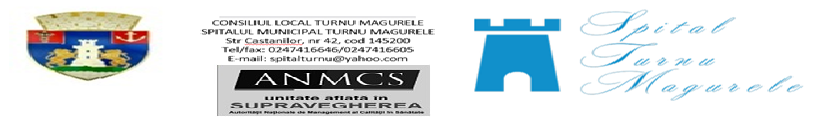 						ANUNȚSpitalul Municipal Turnu Măgurele, județul Teleorman, Str.Castanilor, numărul 42, organizează concurs pentru ocuparea unor funcții contractual vacante în conformitate cu prevederile Ordinului 166/2023 ce a fost publicat în Monitorul Oficial, Partea I nr. 68 din 26 ianuarie 2023, după cum urmează:DENUMİREA POSTULUİ: MEDİC SPECİALİST  în specialitatea  anestezieși terapie  intensivă NUMĂRUL POSTURİLOR: 1 post unic vacant bugetatNİVELUL POSTULUİ: funcție de execuție COMPARTİMENT/STRUCTURĂ: COMPARTİMENT ATİDURATA TİMPULUİ DE LUCRU: 7ore pe zi; 35 ore pe săptămânăPERİOADA:nedeterminatăCondiţiile generale de participare sunt:a) are cetăţenia română sau cetăţenia unui alt stat membru al Uniunii Europene, a unui stat parte la Acordul privind Spaţiul Economic European (SEE) sau cetăţenia Confederaţiei Elveţiene;b) cunoaşte limba română, scris şi vorbit;c) are capacitate de muncă în conformitate cu prevederile Legii nr. 53/2003 - Codul muncii, republicată, cu modificările şi completările ulterioare;d) are o stare de sănătate corespunzătoare postului pentru care candidează, atestată pe baza adeverinţei medicale eliberate de medicul de familie sau de unităţile sanitare abilitate;e) îndeplineşte condiţiile de studii, de vechime în specialitate şi, după caz, alte condiţii specifice potrivit cerinţelor postului scos la concurs, inclusiv condiţiile de exercitare a profesiei;f) nu a fost condamnat definitiv pentru săvârşirea unei infracţiuni contra securităţii naţionale, contra autorităţii, contra umanităţii, infracţiuni de corupţie sau de serviciu, infracţiuni de fals ori contra înfăptuirii justiţiei, infracţiuni săvârşite cu intenţie care ar face o persoană candidată la post incompatibilă cu exercitarea funcţiei contractuale pentru care candidează, cu excepţia situaţiei în care a intervenit reabilitarea;g) nu execută o pedeapsă complementară prin care i-a fost interzisă exercitarea dreptului de a ocupa funcţia, de a exercita profesia sau meseria ori de a desfăşura activitatea de care s-a folosit pentru săvârşirea infracţiunii sau faţă de aceasta nu s-a luat măsura de siguranţă a interzicerii ocupării unei funcţii sau a exercitării unei profesii;h) nu a comis infracţiunile prevăzute la art. 1 alin. (2) din Legea nr. 118/2019 privind Registrul naţional automatizat cu privire la persoanele care au comis infracţiuni sexuale, de exploatare a unor persoane sau asupra minorilor, precum şi pentru completarea Legii nr. 76/2008 privind organizarea şi funcţionarea Sistemului Naţional de Date Genetice Judiciare, cu modificările ulterioare, pentru domeniile prevăzute la art. 35 alin. (1) lit. h) din Hotărârea Guvernului nr. 1336/2022 pentru aprobarea Regulamentului-cadru privind organizarea şi dezvoltarea carierei personalului contractual din sectorul bugetar plătit din fonduri publice.i) persoana să aibă capacitate deplină de exercițiu;Condiţiile specifice necesare în vederea participării la concurs şi a ocupării funcţiei contractuale stabilite pe baza atribuțiilor corespunzătoare postului, sunt:-La concursul pentru postul de medic specialist  se pot prezenta medici cu drept de libera practica, specialisti confirmati in specialitatea respectiva in care se publica postul ;Vechime în domeniul studiilor: fară vechimePentru înscrierea la concurs candidații vor depune un dosar care va conține următoarele documente:a) formularul de înscriere la concurs, conform modelului prevăzut în anexa nr.2 la Hotărârea Guvernului nr. 1.336/2022 pentru aprobarea Regulamentului-cadru privind organizarea şi dezvoltarea carierei personalului contractual din sectorul bugetar plătit din fonduri publice (H.G. nr. 1.336/2022);b) copia de pe diploma de licenţă şi certificatul de specialist sau primar pentru medici, medici stomatologi, farmacişti şi, respectiv, adeverinţă de confirmare în gradul profesional pentru biologi, biochimişti sau chimişti;c) copie a certificatului de membru al organizaţiei profesionale cu viza pe anul în curs;d) dovada/înscrisul din care să rezulte că nu i-a fost aplicată una dintre sancţiunile prevăzute la art. 455 alin. (1) lit. e) sau f), la art. 541 alin. (1) lit. d) sau e), respectiv la art. 628 alin. (1) lit. d) sau e) din Legea nr. 95/2006 privind reforma în domeniul sănătăţii, republicată, cu modificările şi completările ulterioare, ori cele de la art. 39 alin. (1) lit. c) sau d) din Legea nr. 460/2003 privind exercitarea profesiunilor de biochimist, biolog şi chimist, înfiinţarea, organizarea şi funcţionarea Ordinului Biochimiştilor, Biologilor şi Chimiştilor în sistemul sanitar din România;e) acte doveditoare pentru calcularea punctajului prevăzut în anexa nr. 3 la ordin;f) certificat de cazier judiciar sau, după caz, extrasul de pe cazierul judiciar;g) certificatul de integritate comportamentală din care să reiasă că nu s-au comis infracţiuni prevăzute la art. 1 alin. (2) din Legea nr. 118/2019 privind Registrul naţional automatizat cu privire la persoanele care au comis infracţiuni sexuale, de exploatare a unor persoane sau asupra minorilor, precum şi pentru completarea Legii nr. 76/2008 privind organizarea şi funcţionarea Sistemului Naţional de Date Genetice Judiciare, cu modificările ulterioare, pentru candidaţii înscrişi pentru posturile din cadrul sistemului de învăţământ, sănătate sau protecţie socială, precum şi orice entitate publică sau privată a cărei activitate presupune contactul direct cu copii, persoane în vârstă, persoane cu dizabilităţi sau alte categorii de persoane vulnerabile ori care presupune examinarea fizică sau evaluarea psihologică a unei persoane;h) adeverinţă medicală care să ateste starea de sănătate corespunzătoare, eliberată de către medicul de familie al candidatului sau de către unităţile sanitare abilitate cu cel mult 6 luni anterior derulării concursului;i) copia actului de identitate sau orice alt document care atestă identitatea, potrivit legii, aflate în termen de valabilitate;j) copia certificatului de căsătorie sau a altui document prin care s-a realizat schimbarea de nume, după caz;k) curriculum vitae, model comun european.CALENDARUL DE DESFĂȘURARE A CONCURSULUİ CE VA Fİ ORGANİZAT LA SEDİUL İNSTİTUȚİEİ:BİBLİOGRAFİA și TEMATİCA la concursul organizat în vederea ocupării postului vacant de MEDİC SPECİALİST  în specialitatea anestezie și terapie  intensivăI. PROBA SCRİSĂFiziopatologia durerii acute și cronice. Tehnici de analgezie folosite în terapia durerii acute și cronice. Analgetice centrale (morfinice). Analgetice/antiiinflamatorii nonsteroidiene. Somnul și anestezia. Substanțe sedative și amnestice și hipnotice. Mecanismul de acțiune al anestezicelor inhalatorii. Absorția și distribuția anestezicelor inhalatorii. Efectele respiratorii și circulatorii ale anestezicelor inhalatorii. Metabolismul și toxicitatea anestezicelor inhalatorii. Farmacologia protoxidului de azot. Anestezicele volatile halogenate (halotan, enfluran, izofluran, servofluran, desfluran). Fizica gazelor și vaporilor aplicată la anestezia prin inhalație.  Fiziologia plăcii neuromusculare. Substanțe cu acțiune relaxantă utilizate în anestezie (curare depolarizante și nondepolarizante). Antagoniști ai curarelor. Monitorizarea funcției neuromusculare. Droguri și boli care interferează cu acțiunea relaxantelor musculare. Sistemul nervos vegetativ (anatomie, fiziologie). Farmacologia drogurilor cu acțiune vegetativă (colinegice, parasimpaticolitice, catecolamine, α-stimulante, α-blocante, α 2antagoniste, β-stimulante, β-blocante). Consultul preanestezic de rutină (clinic, paraclinic, implicații medico-legale). Implicațiile anestezice ale bolilor concomitente (cardio-vasculare, pulmonare, renale, gastrointestinale, hepatice, SNC, endocrine, hematologice). Implicațiile anestezice ale terapiei medicamentoase cronice. Evaluarea riscului operator și anestezic. Premedicația (stop, substanțe, căi de administrare). Menținerea libertății căilor respiratorii, masca laringiană, intubația, traheală, traheostomia,. Sisteme de umidificare și mucoliză. Supravegherea și monitorizarea bolnavului în timpul anesteziei. Tehnici de anestezie intravenoasă (inducție, mentinere, trezire, combinații de substanțe anestezice, și modalități de administrare). Tehnici de anestezie inhalatorie. Aparatul de anestezie (mașina de gaze, sisteme anestezice, vaporizoare). Ventilație mecanică intra-anestezică. Asigurarea homeostaziei bolnavului în timpul anesteziei. Incidentele și accidentele anesteziei generale. Perioada postanestezică imediată. Salonul de trezire. Farmacologia anestezicelor locale. Analgeticele morfinice utilizate în anstezia regională. Tehnici de anestezie regională (anestezia locală, anestezia regională intravenoasa, blocaje de nervi periferici). Blocaje de plex brahial. Blocaje regionale centrale (subarahnoidian și peridural). Complicațiile locale, focale, regionale și sistemice ale tehnicilor de anestezie regională. Anestezia regională la copii (indicații, tehnici, incidente și accidente specifice). Anestezia în ambulator. Anestezia în chirurgia pediatrică. Anestezia în chirurgia de urgență (șoc stomac plin, hemoragie etc) . Analgezia și anestezia în obstetrică. Reanimarea nou-născutului. Terapia intensivă a patologiei obstetricale. Anestezia în neurochirurgie. Anestezia la bolnavul cu suferințe cardiace (coronian, valvular, cu tulburări de ritm și conducere, cu insuficiența cardiacă etc). Anestezia la bolnavul cu suferințe pulmonare. Anestezia la bolnavul cu suferințe renale, endocrine, hepatice, hematologice. Grupele sanguine (metode de determinare, principii de compatibilitate). Transfuzia de sânge și fracțiuni. Autotransfuzia (indicații, tehnici). Răspunsul neuroendocrin, metabolic și inflamator la agresiune. Modificări imunologice la bolnavul critic. Modalități imunomanipulare. Fiziopatologia generală a stării de soc. Șocul hipovolemic (cauze, mecanisme, tratament). Șocul traumatic (fiziopatologie, tratament). Șocul cardiogen (cauze, mecanisme, tratament). Alte forme de șoc (anafilactic, anafilactoid, neurogen, endocrin). Infecție, sepsis, șoc septic (cauze mecanisme). Tratamentul socului septic. Soluții înlocuitoare de volum sanguin. Droguri cu acțiune cardiotonică și vasoactivă utilizate în stările de șoc. Sindromul de disfuncții organice  multiple (cauze, mediatori, efecte la nivelul sistemelor de organe). Tratamentul  sindromului de disfuncții organice  multiple. Controlul infecției în terapia intensivă. Riscul de infecție la personalul medical în A.T.I. Antibioterapia. Nutriția parentală și enterală. Organizarea generală a sistemelor de medicina de urgență. Tehnici folosite în medicina de urgență (mijloace de transport medicalizat al unui bolnav critic, evaluarea primară a unui bolnav critic în afara spitalului, analgezia și sedarea bolnavilor critici pe parcursul unui transport medicalizat, tehnici de abord al căilor aeriene și de ventilație artificială. Evaluarea primară și resuscitarea unui politraumatism (îin afara spitalului și la sosirea în spital). Evaluarea secundară și transferul unui politraumatism . Terapia intensivă a traumatismelor cranio-cerebrale. Arsuri (terapia intensivă în primele 72 de ore). Oprirea circulatorie (cauze, forme, bazic și advanced life support). Accidente de submersie. Accidente prin electrocutare. Anatomia și fiziologia respiratorie. Evaluarea funcțională respiratorie. Insuficiența respiratrie acută. Injuria pulmonară acută (ALI) – Sindromul de detresă respiratorie acută (ARDS). Menținerea libertății căilor aeriene (intubația traheală, traheotomia, intubația traheală prelungită vs. traheotomie). Insuficiența respiratorie cronică acutizată. Terapia intensivă în boala asmatică. Terapie respiratorie adjuvantă. Tehnici de suport ventilator artificial (indicații, aparatură, tehnici convenționale, moduri de ventilație, tehnici nonconvenționale). Tehnici de “intarcare”. Oxigenarea extracorporeală și eliminarea extracorporeală de CO2.Echilibrul hidroelectrolitic și acidobazic normal și patologic. Insuficiența renală acută (prerenală, renală intrinsecă, postrenală – obstructivă). Insuficiența renală cronică (probleme de anestezie și terapie intensivă). Metode de epurare extrarenală. Anestezia și terapia intensivă în transplantul renal . Diabetul zaharat (forme clinice, comele cetozice și noncetozice, hipoglicemia). Terapia intensivă în hemoragiile digestive superioare. Terapia intensivă în ocluzia intestinală. Terapia intensivă în perforațiile acute ale tractului digestiv. Peritonitele postoperatorii. Pancreatita  acută. Fistulele digestive externe postoperatorii. Insuficiența hepatică acută. Insuficiența hepatică cronică și ciroza hepatică. Defecte acute de hemostază (trombocitopenia, CID, fibrinoliza acută). Terapia cu anticoagulante, antiagregante și terapia fibrinolitică. Edemul  cerebral (tipurile de edem cerebral, cauze, mecanisme, diagnostic, monitorizare, tratament). Fiziologia și fizopatologia termoreglării (hipotermia indusă și accidentală, mijloace de control ale echilibrului termic perioperator, hipertermia malignă, șocul caloric). Stările de comă (metabolice, traumatice, infecțioase, tumori, vasculare – anoxice – ischemice, toxice exogene). Aspecte medicale și legale ale morții cerebrale. Boala coronariană (forme clinice, diagnostic, tratament de urgență, terapia intensivă a complicațiilor). Terapia intensivă în tulburările de ritm și conducere (forme clinice, diagnostic, tratament). Embolia pulmonară (diagnostic, tratament). Hipertensiunea pulmonară și cordul pulmonar cronic (terapie intensivă). Suport circulator mecanic (balon de contrapulsie, sisteme de asistare ventriculară). Proba clinică de terapie intensiva chirurgicalăProba clinică de terapie intensivă medicalăProba practică de anestezie 	İnformații suplimentare se pot obține de la sediul institutiei, de pe website: https://www.spitalturnu.webnode.ro,  Compartiment  RUNOS având numărul de telefon 0247/416646- int.120.MANAGER,						DIRECTOR FINANCIAR CONTABIL,DR. CUCLEA MONICA GEORGIANA		SERGHIE VARZARU RAMONANr.crt.ActivităţiData1.Publicarea anuntului 22.03.20242.Data limita pentru depunerea dosarelor de participare la concurs la adresa: Spitalul Municipal Turnu Magurele,județul Teleorman  str. Castanilor, numarul 42.Până la 04.04.2024, ora 15.003.Selecţia dosarelor de către membrii comisiei de concurs05.04.2024, ora 15.004.Afişarea rezultatelor selecţiei dosarelor08.04.2024, ora 15.005.Depunerea contestaţiilor privind rezultatele selecţiei dosarelor09.04.2024, ora 15.00 6.Afişarea rezultatului soluţionării contestaţiilor10.04.2024, ora 15.007.Susţinerea probei scrise15.04.2024, ora 10.008.Afişarea rezultatului probei scrise15.04.2024, ora 15.009.Depunerea contestaţiilor privind rezultatele probei scrise16.04.2024, ora 15.0010.Afişarea rezultatului soluţionării contestaţiilor17.04.2024, ora 15.0011.Susţinerea probei clinice si practice se vor anunța în termen de 4 zile lucrătoare de la susținerea probei scrise. Datele si orele probelor practice si clinice se afișează odată cu rezultatele la proba scrisă.Susţinerea probei clinice si practice se vor anunța în termen de 4 zile lucrătoare de la susținerea probei scrise. Datele si orele probelor practice si clinice se afișează odată cu rezultatele la proba scrisă.15.Afişarea rezultatului final al concursului22.04.2024, ora 15.00